AÇÃO: INETERSETORIAL SEAS E CNRLOCAL: NACIONAL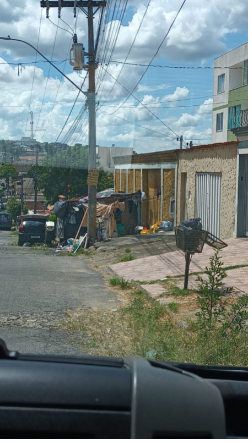 AÇÃO: REUNIÃO DE COORDENAÇÃOLOCAL: UNA CONTAGEM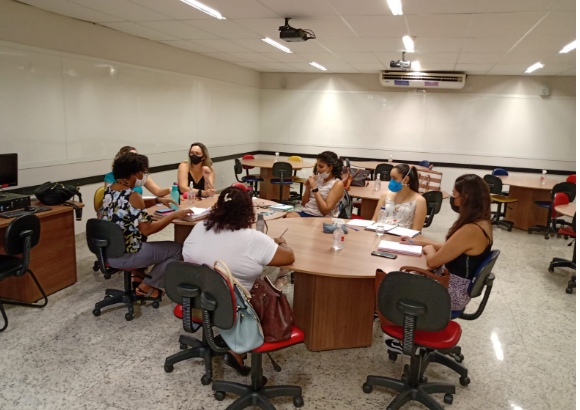 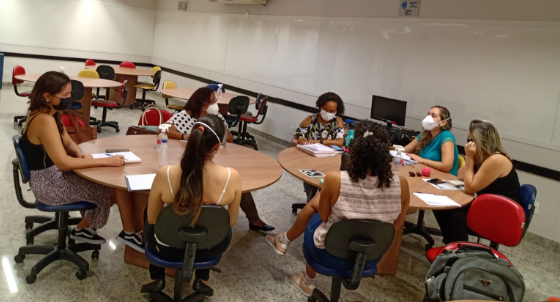 AÇÃO: REUNIÃO DE EQUIPE CENTRO POPLOCAL: CENTRO POP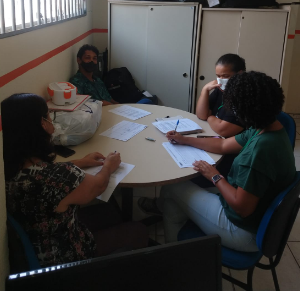 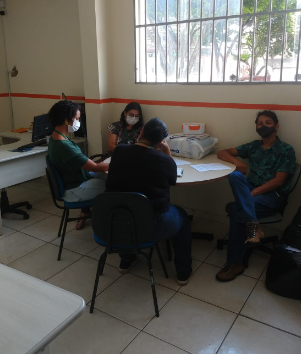 